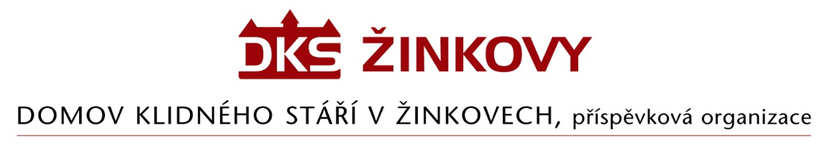 ObjednávkaOdběratel:                                                                                    Dodavatel:Domov klidného stáří v Žinkovech, 				Stanislav Jiruškapříspěvková organizace                                       		Mohylová 1062/109Žinkovy 89                                                                                	312 00 Plzeň335 54 Žinkovy                                                                         	IČ: 49180312                                                                              	 IČ: 73754242                                                                                                                                                                                                Objednáváme u zhotovení žaluzií v budovách A a D dle Vaší nabídky ze dne 2.11.2023 za cenu 173.028, - Kč včetně DPH.V Žinkovech   9.11.2023